Les carnavalsDu monde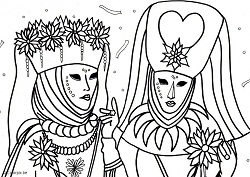 Les carnavalsDu monde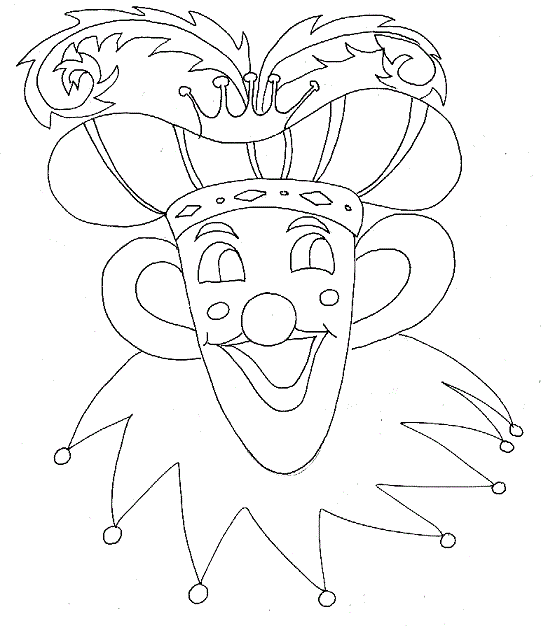 